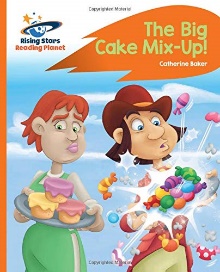                                 Reading/ Writing activities based on ‘The Big Cake Mix-Up’ on Rising Stars-  OrangeNorma normal makes plain cakes. Desmond Dizzy makes crazy sweets. One day the factory pipes get muddled up, but is it a disaster?Before reading –Before you being, look at the front cover and blurb together. Ask your child: What do you think the story is about? What types of cakes and sweets do you like?While Reading-Page 6 is an opportunity to discuss which flavours your child prefers and allow them to make connections with their own experiences.On page 8 your child can explore why the factories would need to close, giving them a chance to show their understanding so far.The story can be read just by your child, you could take turns or you could listen to some of it also.Activity 1-Once you have read the book turn to page 20. These questions can be answered verbally or can be written down and give your child a chance to share what they have understood and remembered about the events and characters in the story.Activity 2-The characters in the story use alliteration in their name- ‘Norma Normal’ and ‘Desmond Dizzy’. Alliteration is when more than one word begins with the same letter in the same sentence or phrase. If you were a character In the story, can you think of a word that has the same beginning letter as your name to create alliteration? For example, I could choose Miss Wonderful Whittaker or Miss Wicked Whittaker.  Then create character names for all of the people in your family using alliteration.Activity 3-This book reminds me of the story by Roald Dahl called ‘Willy Wonka and the Chocolate Factory’ and has some similarities and differences. Could you read or watch the scene when the children first enter the factory and crate a table to compare thins you think are similar and things that are different about both stories?Activity 4-Imagine you are a baker and are creating a new, delicious, fabulous cake. What flavour would it be? What would it smell of? What would you decorate it with? Design and label your creation, don’t forget to give it a name just like the ones in the story. Activity 5-Now you have designed your own cake, could you use materials around the house to build your own factory to make your cake in? Think about what the factories in the story have in them, as well as Willy Wonka’s factory to help you with your design.Please send any copies (pictures) of work to the year 2 email address so I can see the fabulous learning you have created this week!